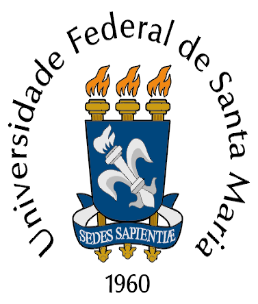 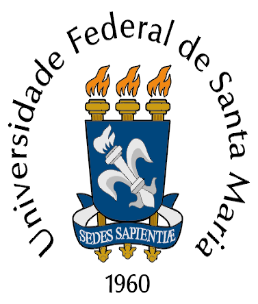 ATA Nº 123/2017 - COLEGIADO PPGEREUNIÃO ORDINÁRIAAos sete dias do mês de fevereiro de dois mil e dezesete, às 9h, na Sala 3172, do Centro de Educação da UFSM, foi realizada a reunião ordinária do mês de fevereiro do Colegiado do PPGE à qual compareceram: Liliana Soares Ferreira, Coordenadora do PPGE, Elena Maria Mallmann, coordenadora substituta do PPGE; Amarildo Luiz Trevisan, Representante da Linha de Pesquisa 1; Nara Vieira Ramos, Coordenadora da Linha de Pesquisa 2; Ilse Abegg, representante da Linha de Pesquisa 2; Márcia Lise Lunardi Lazzarin, Coordenadora da Linha de Pesquisa da 3; Marcelo de Andrade Pereira, Coordenador da Linha de Pesquisa 4; Halana Garcez Borowski Vaz, Representante Discente do Doutorado. Justificaram suas ausências: Anemari Roesler Luersen Vieira Lopes, Coordenadora da Linha de Pesquisa 1; Fabiane Adela Tonetto Costas, Representante da Linha de Pesquisa 3; Cláudia Ribeiro Bellochio, Representante da Linha de Pesquisa 4; Michele Oliveira Rocha, Representante Discente do Mestrado em Educação. Sob a presidência da Coordenadora do PPGE,  Profa. Liliana Soares Ferreira, deu-se início à reunião. Item 1 da pauta: Leitura e apreciação das atas nº 118/2016, 119/2016, 120/2016. A Coordenadora realizou a leitura das atas supracitadas, as quais foram aprovadas, por unanimidade, pelo Colegiado.  Item 2: Leitura e finalização da ata 122/2017. Correção da numeração da ata de dezembro, de 120/2016 para 121/2016. A Coordenadora realizou a leitura da ata 122/2017, a qual foi aprovada por unanimidade pelo Colegiado. O Colegiado aprovou, ainda, a retificação das atas 120 e 121/2016, as quais necessitavam correção na numeração das linhas. A Prof. Ilse Abegg solicitou a palavra para salientar a importância de manter os critérios para selecionar novos bolsistas Demanda Social Capes, nos próximos editais, conforme item constante nas atas lidas. Item 3: Leitura para conhecimento do processo n. 23081003682/2017-10: «solicita continuidade das orientações dos orientadores Celso Ilgo Henz, Guilherme Carlos Correa e Luiz Gilberto Kronbauer». A prof. Liliana Soares Ferreira relatou sobre a abertura do processo n. 23081003682/2017-10, o qual foi aberto por alguns discentes do Programa. O processo supracitado requer a continuidade das orientações dos professores não recredenciados no processo de Recredenciamento (Edital 07/2016). A Coordenadora do Programa realizou a leitura do processo e da petição dos discentes. Item 4: Análise de sugestão de realocação das orientações na LP1, após processo de recredenciamento, edital 07/2016, proposta pela coordenação, após estudo das vagas e orientações na LP1.  Após a análise da situação dos discentes pelo colegiado, cujos orientadores não foram recredenciados, na reunião de dezembro de 2016, após processo regulado pelo Edital 07/2016, a coordenação do PPGE resolveu apresentar ao Colegiado uma sugestão, elaborada após estudo da quantidade de orientações na LP1, quanto à realocação da orientação destes discentes, que poderia ser encaminhada à LP1, para auxiliar nos debates sobre a questão naquela Linha. A sugestão foi a seguinte: os professores que assumiram os orientandos do prof. Celso Ilgo Henz, no momento de afastamento, como coorientadores deste discentes assumiriam agora a condição de orientadores. O Prof. Celso Ilgo Henz, nessa situação, assumiria a condição de coorientador destes discentes, tendo em vista o vínculo com outro Programa de Pós-Graduação. Caso, algum destes docentes supracitados não aceite, este deve informar a Linha para que a mesma realize a redistribuição entre os outros docentes. Os acadêmicos do Prof. Luiz Gilberto Kronbauer deveriam ser alocados entre os professores da LP1, que, em julho de 2017, contará com 21 vagas, após as defesas previstas para este ano. Os acadêmicos do Prof. Guilherme Carlos Correa defenderão até julho de 2017. A sugestão foi analisada e aprovada pelo Colegiado para ser encaminhada à LP1 a partir dos seus representantes. Item 5: Deliberação sobre os trâmites para instituir o comitê de orientação acadêmico, conforme regulamento do PPGE. O Colegiado decidiu que o comitê de orientação acadêmico será implementado a partir do primeiro semestre de 2017. Para tanto será criada uma Comissão para implementação, a qual será composta pela coordenadora do PPGE, pela Coordenadora Substituta e pelos Coordenadores de cada Linha de Pesquisa. Item 6: Aprovação de relatórios de Docência Orientada: os relatórios de Vicente Cabrera Calheiros; Carmen Eloísa Berlote Brenner; Morgana Christmann; Glaucia Medianeira Coelho Pereira; Jessica de Almeida, Maríndia Morisso e Ana Claudia Barin foram analisados e deferidos pelo Colegiado. O relatório da discente Carin Cristina Dahmer não foi deferido pelo colegiado, pois necessita de ajuste, neste sentido será devolvido a mesma para que ela faça as devidas correções. Aproveitamento de componentes curriculares: Proficiência em língua estrangeira: Laisa de Castro Almeida. O Colegiado analisou e aprovou a solicitação da discente. Aproveitamento de disciplina: Lisliane dos Santos Cardôzo. O Colegiado analisou e aprovou a solicitação da discente.  Avaliação e homologação de publicação científica: Ana Paula da Rosa Cristino Zimmermann. O Colegiado analisou e aprovou a solicitação da discente. Item 8: Plataforma Sucupira – Relatório das atividades referentes ao lançamento de dados na Plataforma Sucupira. A Coordenadora do PPGE, Liliana Soares Ferreira, informou que o Programa tem até o dia 08 de março para enviar os dados para a Plataforma Sucupira. Ela informou também, que os docentes têm até o dia 10 de fevereiro, para enviar as planilhas de dados. Item 9: Leitura da nota nº00005/2017/PROJUR/PFUFSM/PGF/AGU sobre notas de publicação da lista de candidatos de um processo seletivo. A Prof. Liliana Soares Ferreira informou sobre a nota nº00005/2017/PROJUR/PFUFSM/PGF/AGU, a qual solicita a publicação das notas dos candidatos do Processo Seletivo 2/2016. Ela acrescentou que, devido o exposto anteriormente, será necessária a criação de uma nova Comissão de Seleção, a qual terá a função dos estabelecimentos de notas, criação de planilhas de avaliação, entre outras incumbências. O Colegiado decidiu que a Comissão será representada pela Coordenação do PPGE, pelos Coordenadores de Linhas e por um representante de cada Linha de Pesquisa. Item 10. Comunicados Gerais : A coordenadora solicitou mais uma vez a continuidade da participação dos professores Amarildo Trevisan e Anemari Roesler Luersen Vieira Lopes como representantes da LP1 no Colegiado, dizendo que a sua gestão termina em novembro desse ano e que, a partir de agosto, deve iniciar o processo de transição da Coordenação. Nesse contexto, seria interessante manter-se o grupo de trabalho e concluir juntos a gestão. O professor Amarildo Trevisan argumentou que isso seria discutido proximamente na reunião da linha (LP1), assim que os professores voltarem das suas férias, e que a sua posição era contrária à continuidade pelos motivos que já foram expostos anteriormente. Por fim, foram dados alguns avisos, e o professor Amarildo aproveitou para parabenizar os colegas do Programa que conseguiram renovar/conquistar bolsas de Produtividade em Pesquisa (PQ) no último edital do CNPq: Liliana Soares Ferreira, Valdo Barcelos e Sílvia Isaia. E que o fato de ele ter sido elevado da categoria de pesquisador PQ-1D era fruto do trabalho coletivo de seu grupo de pesquisa e dos colegas que os apoiam nos eventos e demais projetos e trabalhos. E que isso iria exigir de sua parte mais dedicação e compromisso com a pesquisa, fato que referenda ainda mais o seu pedido de saída da representação da linha junto ao Colegiado. Nada mais havendo a tratar, encerrou-se a reunião, e foi lavrada a presente ata, que, após lida, será assinada pelos membros do Colegiado do PPGE, presentes na reunião.